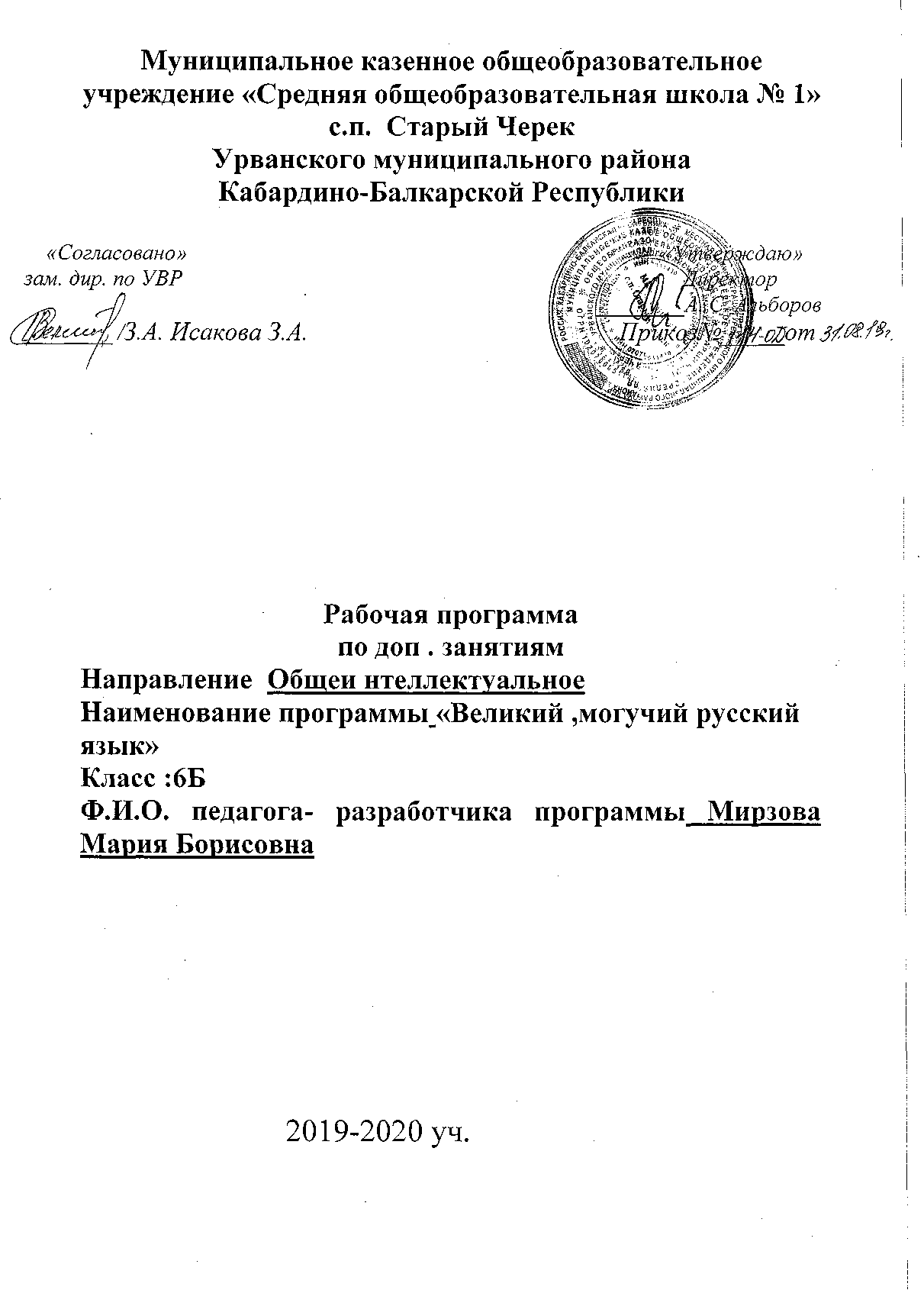 1. Пояснительная записка  Рабочая программа   «Трудные вопросы русского языка»  для 6 класса составлена на основе   МКОУ «СОШ №1» с учетом  пособия по русскому языку Узорова О.В., Нефёдова Е.А.. «Все основные правила русского языка», М.:АстрельОбщая характеристика предметаДанное занятие  позволит учащимся 6 класса не только восполнить пропущенный или забытый материал, но углубить знания по русскому языку.  Курс непосредственно связан с программой по русскому языку для 5-6 классов. Он расширяет и систематизирует теоретические сведения, полученные учащимися, закрепляет практические умения и навыки, позволяет восполнить пробелы в знаниях, нацелен на подготовку учащихся к успешному написанию контрольных работ. На данном курсе предполагается уделять большое внимание развитию орфографической зоркости учащихся, формированию орфографической грамотности, развитию навыков и умений самостоятельного выполнения заданий различного уровня сложности. Процесс активного овладения русским языком шестиклассниками будет протекать более плодотворно, если удастся пробудить интерес к занятиям, научить их испытывать неподдельную радость и удовлетворение от правильного решения лингвистических заданий и задач. Поэтому большое место в программе занятий отводится занимательности, игровым формам обучения.Курс имеет практико-ориентированный характер. Учащиеся закрепляют умения и навыки и обобщают опорные знанияпо русскому языку. Навыки, приобретённые в ходе занятий, становятся достоянием коммуникативной культуры личности. Для развития у учащихся умения рефлектировать используются следующие формы контроля: самоконтроль, взаимный контроль, контроль учителя.3.  Место предмета в учебном плане.Согласно учебному плану  МКОУ «СОШ №1» на  занятие в 6 классе отводится 1 час в неделю. Всего 35 часов в год.4.  Цели  и задачи обученияЦель курса:формирование орфографической грамотности учащихся.Задачи: - повторить с учимися основной теоретический материал курса русского языка за 5 класс, - систематизировать и обобщить полученные знания; - заинтересовать учащихся предметом, мотивировать их на самостоятельные дополнительные занятия  русским языком; - совершенствовать орфографические, пунктуационные,  лингвистические и коммуникативные  навыки учащихся.5. Содержание программыВопросы орфографии.Орфографическое правило. Условия выбора правильных написаний (фонетические, словообразовательные, морфологические, синтаксические, смысловые). Группы орфограмм.Безударные гласные в корне слова. Согласные в корне слова.Сильная и слабая позиция гласных, оглушение и озвончение согласных. Орфограммы, определяемые правилами (проверяемые ударением, чередующиеся), орфограммы, не проверяемые правилами. Отработка алгоритма применения правила.Гласные и согласные в приставках. Условия выбора гласных и согласных. Отработка алгоритма применения правилаПодбор примеров. Подготовка слов для словарного диктанта.Гласные о-е-ё после шипящих и ц. Гласные и-ы после ц. Условия выбора гласной. Отработка алгоритма применения правила.Буквы н и нн в суффиксах Условия выбора орфограммы.Правописание приставок и суффиксовДефис между частями самостоятельных слов, между словами, в служебных словПравописание сложных слов. Правописание местоимений., числительных.Значение орфографииУчебно-тематический план.7. Литература   М.Т. Баранов, Т.А. Ладыженская, Н.М. Шанский «Программа по русскому языку к учебникам для 5-9 классов», М., Дрофа, 2007 г.  В.В. Бабайцева. Тайны орфографической зоркости//. Русская словесность.2000. №1.Н.М. Бондаренко, Г.Г. Граник «Секреты орфографии».- М., Просвещение.,1997.Н.Г. Варатьян Путешествие в слово. Спб.,2001Иванова В.Ф. Трудные вопросы орфографии. М.: Просвещение. 1982Разумовская М.М. Методика обучения орфографии в школе. М.: Просвещение. 1996.Интернет - ресурсыhttp://mousosh192005.narod.ru/pril1.ppt  (Презентация.Правописание приставок)http://ruslit.ioso.ru/vowel.htm (тестирование компьютерное)Презентация. Безударные гласные в корне словаhttp://www.brave-on-ege.ru/oi.php (Тестирование. о-ё после шипящих с самопроверкой)8. Требования к уровню подготовки обучающихся.  В результате изучения курса учащиеся должны:       1.  Освоить минимум основ языкознания.       2.  Видеть в развитии языка связь языка и человека, общества и языка (причины появления новых слов, их исчезновение и т. д.)       3.  Знать историю возникновения буквенного письма в связи с вопросами культуры и искусства письма.       4.  Знать основные функции языка.       5.  Усвоить процессы словообразования.       6. Видеть связи нашего языка с языками мира.  Календарно-тематическое планирование   №РазделыКоличество часов1Дорога к письменности. Как люди обходились без письма12Орфография как раздел науки о языке.13Тайна фонемы54Орфографический словарь - наш главный помощник25Опасные согласные36Большие и маленькие (правописание имен собственных)57Как «справиться со сложными словами»?18Решение орфографических задач29История образования и правописания числительных110Что вместо имени у нас? (о правописании местоимений)111Орфографические головоломки812Путешествие в страну русского языка.313Значение орфографии.1№ занятия ДатаДатаФактТема занятияКоличество часов1Дорога к письменности. Как люди обходились без письма1ч.2Орфография как раздел науки о языке. Основные принципы русской орфографии1ч.3Тайна фонемы1ч.4-5Ударение над гласной может сделать букву ясной2ч.6-7Коварные словарные слова2ч.8Орфографический словарь - наш главный помощник1ч.9Проверь себя. Практическая работа № 11ч.10Опасные согласные1ч.11Звонкие и глухие «двойняшки»1ч.12Старые знакомые Ъ и Ь1ч.13Большие и маленькие (правописание имен собственных)1ч.14-15Слитно, раздельно, через дефис.2ч.16-17Сколько -н писать в словах?2ч.18Как «справиться со сложными словами»?1ч.19Решение орфографических задач1ч.20Проверь себя. Тест № 21ч.21История образования и правописания числительных1ч.22Что вместо имени у нас? (о правописании местоимений)1ч.23-25Орфографические головоломки.3ч.26Приставки-труженицы (классификация приставок)1ч.27Приставки-труженицы (классификация приставок) 1ч.28Кто командует корнями?1ч.29Проверь себя. Тест 1ч.30Суффиксы - большие молодцы.1ч.31-32Волшебный клубок орфограмм.2ч.33Путешествие в страну русского языка.1ч.34Контрольная работа1ч.35Значение орфографии.1ч.